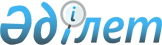 О внесении изменений в приказ Министра финансов Республики Казахстан от 10 декабря 2015 года № 646 "Об утверждении Правил присвоения персональных идентификационных номеров-кодов"Приказ Заместителя Премьер-Министра - Министра финансов Республики Казахстан от 26 декабря 2022 года № 1322. Зарегистрирован в Министерстве юстиции Республики Казахстан 27 декабря 2022 года № 31297
      ПРИКАЗЫВАЮ:
      1. Внести в приказ Министра финансов Республики Казахстан от 10 декабря 2015 года № 646 "Об утверждении Правил присвоения персональных идентификационных номеров-кодов" (зарегистрирован в Реестре государственной регистрации нормативных правовых актов под № 12615) следующие изменения:
      в Правилах присвоения персональных идентификационных номеров-кодов, утвержденных указанным приказом:
      пункт 3 изложить в следующей редакции:
      "3. Государственная услуга "Присвоение персонального идентификационного номера (ПИН-код) производителям (импортерам) отдельных видов нефтепродуктов, а также на товары производителей и импортеров некоторых видов подакцизной продукции, авиационного топлива и мазута" в части присвоения персональных идентификационных номеров-кодов на товары производителей и импортеров некоторых видов подакцизной продукции, которые оказываются территориальными органами Комитета государственных доходов Министерства финансов Республики Казахстан по областям, городам Астана, Алматы и Шымкенту (далее – услугодатель) через некоммерческое акционерное общество "Государственная корпорация "Правительство для граждан" (далее – Государственная корпорация).";
      подпункт 2) пункта 4 изложить в следующей редакции:
      "2) на алкогольную продукцию (кроме пивоваренной продукции):
      заявление на получение учетно-контрольных марок по форме согласно приложениям 5 или 6 к Правилам получения, учета, хранения, выдачи учетно-контрольных марок и представления обязательства, отчета производителя и (или) импортера о целевом использовании учетно-контрольных марок при производстве и (или) импорте в Республику Казахстан алкогольной продукции, утвержденным приказом Министра финансов Республики Казахстан от 8 февраля 2018 года № 144 "Об утверждении Правил получения, учета, хранения, выдачи учетно-контрольных марок и представления обязательства, отчета производителя и (или) импортера о целевом использовании учетно-контрольных марок при производстве и (или) импорте в Республику Казахстан алкогольной продукции, а также порядок учета и размер обеспечения такого обязательства" (зарегистрирован в Реестре государственной регистрации нормативных правовых актов под № 16437).";
      пункт 5 изложить в следующей редакции:
      "5. Перечень основных требований к оказанию государственной услуги "Присвоение персонального идентификационного номера (ПИН-код) производителям (импортерам) отдельных видов нефтепродуктов, а также на товары производителей и импортеров некоторых видов подакцизной продукции, авиационного топлива и мазута" изложен в приложении 2 к настоящим Правилам.";
      в пункте 6:
      часть вторую изложить в следующей редакции:
      "Сведения об удостоверении личности либо электронный документ из сервиса цифровых документов (для идентификации) работник Государственной корпорации получает из соответствующих государственных информационных систем через шлюз "электронного правительства".";
      часть четвертую изложить в следующей редакции:
      "При представлении услугополучателем полного пакета документов через Государственную корпорацию, услугополучателю выдается расписка с штрих-кодом, присвоенным информационной системой мониторинга, о приеме соответствующих документов от заявителя, в которой указывается перечень принятых документов, фамилия, имя и отчество (при наличии), работника, принявшего заявление, дата и время подачи заявления, а также дата выдачи готовых документов. Документы, принятые Государственной корпорацией, направляются услугодателю через курьерскую связь, и (или) почтовую связь, и (или) посредством информационной системы.";
      части седьмую и восьмую изложить в следующей редакции:
      "Работник, ответственный за обработку документов, вводит документы и обрабатывает в информационной системе "Контроль, учет и выдача учетно-контрольных марок и другой печатной продукции Республиканского государственного предприятия "Банкнотная фабрика Национального Банка Республики Казахстан" в течение 2 (двух) рабочих дней с даты получения документов и результат государственной услуги направляет в Государственную корпорацию через курьерскую, и (или) почтовую связь, и (или) посредством информационной системы, не позднее, чем за сутки до истечения срока оказания государственной услуги.
      В Государственной корпорации выдача готовых документов осуществляется в соответствии с графиком ее работы, при предъявлении документа, удостоверяющего личность, либо электронного документа из сервиса цифровых документов (для идентификации), (либо его представителя, действующего на основании документа, выданного в соответствии с гражданским законодательством Республики Казахстан, в которой указываются соответствующие полномочия представителя).";
      пункт 9 изложить в следующей редакции:
      "9. В соответствии с подпунктом 11) пункта 2 статьи 5 Закона порядок внесения данных в информационную систему мониторинга оказания государственных услуг определяется Правилами внесения данных в информационную систему мониторинга оказания государственных услуг о стадии оказания государственной услуги, утвержденными приказом исполняющего обязанности Министра транспорта и коммуникаций Республики Казахстан от 14 июня 2013 года № 452 "Об утверждении Правил внесения данных в информационную систему мониторинга оказания государственных услуг о стадии оказания государственной услуги" (зарегистрирован в Реестре государственной регистрации нормативных правовых актов под № 8555).
      При внесении изменений и (или) дополнений в настоящие Правила услугодатель в течение 3 (трех) рабочих дней после регистрации в Министерстве юстиции Республики Казахстан направляет информацию о порядке оказания государственной услуги в Единый контакт-центр.";
      приложение 2 изложить в новой редакции согласно приложению к настоящему приказу.
      2. Комитету государственных доходов Министерства финансов Республики Казахстан в установленном законодательством Республики Казахстан порядке обеспечить:
      1) государственную регистрацию настоящего приказа в Министерстве юстиции Республики Казахстан;
      2) размещение настоящего приказа на интернет-ресурсе Министерства финансов Республики Казахстан;
      3) в течение десяти рабочих дней после государственной регистрации настоящего приказа в Министерстве юстиции Республики Казахстан представление в Департамент юридической службы Министерства финансов Республики Казахстан сведений об исполнении мероприятий, предусмотренных подпунктами 1) и 2) настоящего пункта.
      3. Настоящий приказ вводится в действие по истечении десяти календарных дней после дня его первого официального опубликования.
      "СОГЛАСОВАН"Министерство цифрового развития, инновацийи аэрокосмической промышленностиРеспублики Казахстан
					© 2012. РГП на ПХВ «Институт законодательства и правовой информации Республики Казахстан» Министерства юстиции Республики Казахстан
				
      Заместитель Премьер-Министра- Министр финансовРеспублики Казахстан 

Е. Жамаубаев
Приложение
к приказу Заместителя
Премьер-Министра
- Министра финансов
Республики Казахстан
от 26 декабря 2022 года № 1322Приложение 2
к Правилам присвоения
персональных идентификационных
номеров-кодов
Перечень основных требований к оказанию государственной услуги "Присвоение персонального идентификационного номера (ПИН-код) производителям (импортерам) отдельных видов нефтепродуктов, а также на товары производителей и импортеров некоторых видов подакцизной продукции, авиационного топлива и мазута"
Перечень основных требований к оказанию государственной услуги "Присвоение персонального идентификационного номера (ПИН-код) производителям (импортерам) отдельных видов нефтепродуктов, а также на товары производителей и импортеров некоторых видов подакцизной продукции, авиационного топлива и мазута"
Перечень основных требований к оказанию государственной услуги "Присвоение персонального идентификационного номера (ПИН-код) производителям (импортерам) отдельных видов нефтепродуктов, а также на товары производителей и импортеров некоторых видов подакцизной продукции, авиационного топлива и мазута"
1
Наименование услугодателя 
территориальные органы Комитета государственных доходов Министерства финансов Республики Казахстан по областям, городам Астана, Алматы и Шымкенту
2
Способы предоставления государственной услуги 
некоммерческое акционерное общество "Государственная корпорация "Правительство для граждан" (далее – Государственная корпорация)
3
Срок оказания государственной услуги
в течение 2 (двух) рабочих дней
4
Форма оказания государственной услуги
электронная (частично автоматизирована) и (или) бумажная
5
Результат оказания государственной услуги
присвоенный персональный идентификационный номер-код по форме согласно приложению 4 или мотивированный отказ
6
Размер платы, взимаемой с услугополучателя при оказании государственной услуги, и способы ее взимания в случаях, предусмотренных законодательством Республики Казахстан
государственная услуга оказывается на бесплатной основе физическим и юридическим лицам
7
График работы услугодателя и Государственной корпорации
1) услугодатель – с понедельника по пятницу, в соответствии с установленным графиком работы с 9.00 до 18.30 часов, за исключением выходных и праздничных дней, согласно Трудовому кодексу Республики Казахстан и Закону Республики Казахстан "О праздниках в Республике Казахстан" (далее – Закон о праздниках) с перерывом на обед с 13.00 часов до 14.30 часов.
Предварительная запись для получения государственной услуги не требуется, ускоренное обслуживание не предусмотрено;
2) Государственная корпорация – прием заявлений и выдача готовых результатов государственных услуг осуществляется через Государственную корпорацию с понедельника по пятницу включительно с 9.00 до 18.00 часов без перерыва, дежурные отделы обслуживания населения Государственной корпорации с понедельника по пятницу включительно с 9.00 до 20.00 часов и в субботу с 9.00 до 13.00 часов кроме праздничных и выходных дней согласно Трудовому кодексу Республики Казахстан и Закону о праздниках.
Прием осуществляется в порядке "электронной" очереди, по месту регистрации услугополучателя без ускоренного обслуживания, возможно бронирование электронной очереди.
8
Перечень документов и сведений, истребуемых у услугополучателя для оказания государственной услуги
1) на этиловый спирт и/или вина наливом: 
заявление на присвоение персональных идентификационных номеров-кодов на этиловый спирт и/или вина наливом;
2) на алкогольную продукцию (кроме пивоваренной продукции):
заявление на получение учетно-контрольных марок.
9
Основания для отказа в оказании государственной услуги, установленные законами Республики Казахстан
Услугодатель отказывает в присвоении персональных идентификационных номеров-кодов в следующих случаях:
1) отсутствия постановки на регистрационной учет в качестве налогоплательщика, осуществляющего отдельные виды деятельности, по месту нахождения объектов налогообложения и (или) объектов, связанных с налогообложением, согласно статье 88 Кодекса Республики Казахстан "О налогах и других обязательных платежах в бюджет" (Налоговый кодекс);
2) наличия присвоенного персонального идентификационного номера-кода на этиловый спирт и/или вина наливом, алкогольную продукцию (кроме пивоваренной продукции).
10
Иные требования с учетом особенностей оказания государственной услуги, в том числе оказываемой в электронной форме и через Государственную корпорацию
Услугополучателям, имеющим в установленном Кодексом Республики Казахстан "О здоровье народа и системе здравоохранения" полную или частичную утрату способности или возможности осуществлять самообслуживание, самостоятельно передвигаться, ориентироваться, прием документов для оказания государственной услуги производится работником Государственной корпорации с выездом по месту жительства посредством обращения через Единый контакт-центр 1414, 8 800 080 777 (при оказании услуги через Государственную корпорацию).